 Программа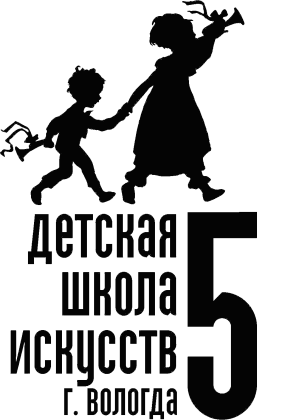 VI Всероссийского (IX) конкурса-фестиваляюных вокалистов и художников«Зареченские соловушки»25 января 2022 годаг.ВологдаНоминация: соло вокалНоминация: ансамбль Большакова Весна5 лет МДОУ «Центр развития ребенка – детский сад № 79 «Лучик»Т.Шикалова, слова В Семернина «Снеговик»https://youtu.be/MHKeFVd2-3wШишкина Светлана Михайловна и Машанова Ирина Изосимовна Лауреат2 степениВолохова Есения5 летМДОУ «Детский сад общеразвивающего вида № 62 «Рябинушка»«Люблюка» Л.Кнорозоваhttps://cloud.mail.ru/public/GKoo/mxr8CKBnpПахолкова Зинаида АлександровнаУчастиеКрутиков Григорий
5 летМДОУ «Детский сад комбинированного вида №102 «Росинка»А.Филиппенко, сл. Т.Волгиной «Здравствуй, зимушка-зима»
https://disk.yandex.ru/i/yuYe5u6fYH67fg Крутикова Марина МануиловнаЛауреат
1 степениКузнецов Евгений5 лет МДОУ «Детский сад общеразвивающего вида № 40 «Берёзка»«Зима в России»  муз. и сл. Н. Куликовой https://www.youtube.com/watch?v=qK8-v-CkEMI Никитина Марина ЮрьевнаЛауреат2 степениКузнецова Милана5 летМДОУ «Детский сад № 21»«Ёлка - ёлочка»Муз. Т.Попатенко, сл. И.Черницкойhttps://cloud.mail.ru/public/2V9P/yH111Q28uИзюмова Юлия ЛеонидовнаУчастиеМихайлова Виктория5 лет
МДОУ «Детский сад № 106 «Золотой ключик»Муз. и сл. И. Ольховик " Дед мороз - красный нос"https://youtu.be/62Gg564nouMКорепина Надежда Валентиновна, концертмейстер Михайлова Мария ЮрьевнаЛауреат2 степениМорогина София5 летМДОУ «Детский сад №55 «Северяночка»«В ночном саду» слова и музыка В.Шишкареваhttps://cloud.mail.ru/public/rBrM/wNLhDiT4KСивец Оксана ИгоревнаУчастиеСкалигерова Мария5 летМБДОУ «Детский сад №45 «Буратино»«Нежная песенка» слова и музыка                  М. А. Мишаковойhttps://cloud.mail.ru/public/s9gE/ZSakfZG97Линно Татьяна ЛеонидовнаЛауреат 
3 степениУварова Злата5 летМДОУ «Детский сад №55 «Северяночка»«Поцелую бабушку»,музыка Е.Лучников слова Т.Лучникова https://cloud.mail.ru/public/QHRw/XqnT7jJetСивец Оксана ИгоревнаЛауреат2 степениЧерепова Ульяна5 летМДОУ «Детский сад №55 «Северяночка»«Жили у бабуси» музыка М.Красев, слова М. Клоковаhttps://cloud.mail.ru/public/3T1T/hUZwwXj3gСивец Оксана ИгоревнаЛауреат
1 степениБаранов Илья6 летМБДОУ «Детский сад №1 «Карамель»«Почемучки» сл. Т. Петуховой https://www.youtube.com/watch?v=zRT_DSNSQH8Клюквинова Светлана НиколаевнаЛауреат
1 степениБачурина Мария6 летМДОУ «Детский сад компенсирующего вида № 26»«Новогодняя-хороводная»муз. М. Шнайдера, сл. С. Быстрицкойhttps://disk.yandex.ru/i/y7CNhb2x1b0NDQБабарыкина Татьяна ЮрьевнаЛауреат2 степениКорлякова Анастасия6 лет МБДОУ «Детский сад № 1 «Карамель»«В ожидании Деда Мороза» сл. Л. Кирилловой, муз. Т. Бокачhttps://youtu.be/uK0G5bbys8wДружинина Татьяна ВладимировнаЛауреат
1 степениКоточигова Виталина 6 летМДОУ «Детский сад общеразвивающего вида №31 «Малышок»И.Фролова «Весенняя песенка» https://youtu.be/vkMA7eqY4qMМальцева Нина ИвановнаЛауреат
1 степениЛысак Екатерина6 летМДОУ «Детский сад общеразвивающего вида № 62 «Рябинушка»«Что хочется лошадке?» сл. В. Лунина, муз. В. Пятигорскогоhttps://cloud.mail.ru/public/vBCc/HTbNSDbV7Комягина Наталья АлександровнаЛауреат2 степениМузашвили Анна, 6 лет(инсценировка: Смирнов Платон, Палагина  Агния,  Миронова Алеся) МАДОУ «Детский сад №22 «Ласточка»Русская народная песня «Как на тоненький ледок». Обр. Н. Метловаhttps://cloud.mail.ru/public/fxtg/hCqQUHHEbАрапова Елена Михайловнавоспитатель: Королева Наталия ЮрьевнаЛауреат
1 степениНекрасова Полина6 летМДОУ «Центр развития ребенка  - детский сад №27 «Антошка»«Песня Снегурочки»Музыка и слова М. Еремеевойhttps://youtu.be/Yych0P9JxysМозолёва Ольга НиколаевнаЛауреат2 степениПушникова Вероника6 лет БУ  ДО  СМР  «Сокольская школа искусств»Подготовительный класс «Малышкина школа»Л. Абелян «Манная каша» https://youtu.be/iO1Icxj2OloСеменова Светлана Александровна Лауреат2 степениСантос Нита 
6 лет 
МДОУ «Детский сад № 91 «Росинка» 
Т.Тераевич, слова Э.Шевелёвой 
«Песенка о дружбе» https://youtu.be/yzyLyj7HVgk Саломатникова Марина ЮрьевнаЛауреат
1 степениСапогов Виктор6 лет МДОУ «Центр развития ребенка – детский сад №99 «Почемучка»«Колыбельная медведицы» сл. Ю. Яковлев, муз. Е. Крылатов https://youtu.be/Pj5_C7M7F3YСаничева Оксана БогдановнаЛауреат 
3 степениСеливёрстова Мария6 лет МБДОУ «Детский сад №1 «Карамель»«Ах, эта Осень» сл. и муз. Т. Бокачhttps://youtu.be/rduBihNYSPkДружинина Татьяна ВладимировнаЛауреат
1 степениСмирнова Камилла 6 летМБДОУ«Детский сад №12 «Ромашка»«На пороге Новый год» сл. и м. Е. М. Лагутинойhttps://disk.yandex.ru/d/JOmA_UNhsXnUrg Хохлова Лариса АлексеевнаЛауреат 
3 степениСыромятников Тимофей6 летМДОУ «Детский сад №25 «Улыбка»«Улыбайся мамочка»  муз. М. Мишаковой, сл. Н. Карповойhttps://youtu.be/cCwi1l3_Ic8Латышева Анастасия ЕвгеньевнаЛауреат
1 степениФедосеева Александра6 летМАДОУ «Детский сад №22 «Ласточка»Муз. и сл. Л. Горцуева «А на улице мороз!»https://youtu.be/wBHSufpuIU0 Кирпатенко Светлана НиколаевнаЛауреат2 степениШабалина Вера6 лет МДОУ «Детский сад комбинированного вида №3»Сл. Е. Благининой, муз. В. Шошина «Мама спит, она устала»https://youtu.be/4iCujKql3Rs Александрова Анастасия ЕвгеньевнаЛауреат2 степениСмирнова Татьяна7 лет МДОУ «Центр развития ребенка – детский сад №99 «Почемучка»«Зима» сл. и муз. З.Б. Качаевойhttps://youtu.be/VwIKqhBkuA8 Олехова Екатерина Ивановна Лауреат2 степениНецветаева Александра 
8 летМОУ «СОШ №12»Ю.Энтин, сл. Е.Крылатова «Лесной олень»https://www.youtube.com/watch?v=20rBUJbsJPk Берсенева Наталья МихайловнаЛауреат
1 степениГудкова Ольга, 5 летТропичева Кристина, 6 лет Ципилева Дарина, 5 летМАДОУ «Детский сад №22 «Ласточка»«Осенняя картинка» сл. и муз. Арины Чугайкинойhttps://cloud.mail.ru/public/cTWK/YerDGShvP Николаева Юлия АлександровнаЛауреат 
3 степениБарышева Вера, 6 летСтефлюк Полина, 6 летМулюкина Ульяна, 6 летМДОУ «Детский сад №44 «Фиалочка»Н.Куликова «Очень, как рыжая кошка»https://youtu.be/_wTZONb_cns Острякова Марина ВасильевнаЛауреат
1 степениКоролёва Дарья, 7 лет Камендов Родион, 6 лет Кошомина Вера, 7 летМДОУ «Детский сад № 38 «Красная шапочка»«Падает снежок», муз. и сл. Н. Майhttps://youtu.be/i0_WR8UXztw Гуменюк Наталья Александровна Лауреат
1 степени
+ диплом «за лучшую постановку номера и артистизм»Группа раннего эстетического развития:Мальцева Екатерина Хромова Мария Гарбер Лев Гарбер Диана 
Панин СергейСпасская Есения Спасский ЕгорМАУДО «ДШИ №5» г.Вологды4-5 летСл. Н. Кучинской. Муз. Ф. Лещинской. «Скачут, скачут две лошадки»
https://youtu.be/OsHM4aFhlZc Котюжинская Ирина ЮрьевнаКонцертмейстер Михайлова Мария ЮрьевнаЛауреат 
3 степениАкабян Мари, Сочнева Алиса, Ситова Есения, Ярош Мария, Тихова КираМДОУ «Центр развития ребенка – детский сад №99 «Почемучка» 5 лет «Зима» сл. М. Александровской,  муз. Ю. Комальковаhttps://youtu.be/XRzwc3Rlp5wОлехова Екатерина Ивановна концертмейстерБогомолова Наталья ЛеонидовнаУчастиеОвчинникова Капитолина, Клевакичева Евгения, Соколова Алиса, Латышева София,  Гербек СофияМДОУ «Центр развития ребенка – детский сад №99 «Почемучка» 5 лет«Санки» сл. О. Высоцкой, муз. М. Красеваhttps://youtu.be/axU0xLo0jZYБогомолова Наталья ЛеонидовнаЛауреат 
3 степениВокальная группа «Затейники»5 летМДОУ «Детский сад №55 «Северяночка»«Новогодний хоровод», музыка и слова А. Иванова https://cloud.mail.ru/public/UqAu/oARvtyCEfСивец Оксана Игоревна – музыкальный руководительГавшина Юлия Николаевна – воспитательЛауреат 
3 степениВокальная группа «Колокольчики»5 летМДОУ «Детский сад №55 «Северяночка»«Ай да елочка», музыка и слова Л.Олиферовой https://cloud.mail.ru/public/BKdA/P2JSedAqpСивец Оксана Игоревна – музыкальный руководительЗайцева Лилия Викторовна воспитательСуворова Наталья СергеевнаУчастиеВокальный ансамбль «Почемучки»:Шалева Ксения, Авраменко Валерия, Щукина Полина, Иванова АнгелинаМДОУ «Детский сад №55 «Северяночка»5 летЗимние частушкиhttps://cloud.mail.ru/public/Y8UC/sRG6zjrgGСивец Оксана Игоревна – музыкальный руководитель, Шарапова Светлана АлександровнаАрхитова Анастасия Николаевна - воспитателиЛауреат 
3 степениВокальная группа «Непоседы»5 летМДОУ «Детский сад №55 «Северяночка»«Дед Мороз», музыка и слова Е. Фескина https://cloud.mail.ru/public/THhb/1Ug6nkrpkСивец Оксана Игоревна – музыкальный руководительЛопатина Марина Сергеевна – воспитательУчастиеКасько Василиса 4 годаМалышев Степан 4 годаВандышев Артем 4 годаШоломова Дарья 5 летТокарева Есения 5 летШатулина Мария 5 летШубина Яна 5 летПшепюрко Татьяна 5 летГерман Амира 4 годаСорокина Алена 6 летЕршова Эльвира 7 летФефилова Ксения 6 летТельтевская Дарья 6 лет.Степина Дарья 6 летМДОУ «Центр развития ребенка – детский сад № 51 «Белоснежка»«Новоселье» музыка В. ИванниковаСлова Т. Башмаковойhttps://cloud.mail.ru/public/3SgY/g7fyTnSJoНовосёлова Любовь ВитальевнаЛауреат 
3 степениАнсамбль «Веселые нотки»:Чеплагина Мария, 6 летПлахина Марьяна, 5 лет Упадышева София, 5 лет Мамонтов Максим, 5 лет Черепанов Макар, 6 лет МДОУ «Центр развития ребенка  - детский сад №27 «Антошка»5-6 лет«Новогодняя песенка»Муз. Г.Гладкова,  Сл. И.Шаферанаhttps://youtu.be/6-3pH1hrEXUРовенская Галина  НиколаевнаЛауреат2 степениАнсамбль «Домисолька»5-6 летМАДОУ «Детский сад №100 «Вербушка»Г.Гладков «Белые снежинки»https://youtu.be/GJY4GhJ-M70Метелкина Елена НиколаевнаЛауреат2 степениВокальная студия «Зареченские соловушки»:
Аксенов Кирилл Бондаренко Мария Воробьева Александра Гуляева МарияИльина ВераМАУДО «ДШИ №5» г.Вологды
5-6 летА.Филиппенко, сл. Т.Волгиной «Лошадка»https://youtu.be/ZFMsCnT32gM 
Студентова Маргарита Николаевна
концертмейстер Морозова Юлия НиколаевнаЛауреат 
3 степениГруппа «Светлячок»5-6 летМБДОУ №114 «Солнечный город»«Снежная сказка» автор Н.Капустюкhttps://cloud.mail.ru/stock/idstYsVUchZa9kic619NiPhAСошникова Раиса ВалерьевнаУчастиеРоженчикова СофияКолесова ЕкатеринаКузнецова ИринаКолыбина ОльгаЛёвочкин ТимофейШатенко НикитаМБДОУ «Детский сад №112 «Золотая рыбка»6 летА.Пинегин, сл. А.Усачева «Сказка зимы»https://youtu.be/Z6YchTf2apkГусакова Светлана АнатольевнаСыровацкая Светлана ВикторовнаЛауреат 
3 степениРоженчикова СофияКолесова ЕкатеринаКузнецова ИринаХолодилова АннаНекипелова ЗлатаКолыбина ОльгаЛёвочкин ТимофейШатенко НикитаМБДОУ «Детский сад №112 «Золотая рыбка»6 летА.Ермолов «Маленький щенок»
https://youtu.be/CIAQGbWtCMgГусакова Светлана АнатольевнаСыровацкая Светлана ВикторовнаУчастиеАбрамова Дарья, 6 летСмирнов Владислав, 6 летКамкина Екатерина, 6 летНикитина Кира, 6 летПахтусова Ксения, 6 летБаннова Алёна, 6 летКощук Полина, 6 летЛевшанов Ярослав, 6 летМДОУ «Центр развития ребёнка – детский сад №33 «Колосок»сл. Н. Рубцова, муз. Неизвестного автора «Коза»https://www.youtube.com/watch?v=RbQ2lJ8duiQШпакова Елена ИвановнаЛауреат2 степениАнсамбль 1 «А» классаМОУ «Гимназия №2»7-8 лет«Ой, летят, летят снежинки» (песня современных авторов)https://drive.google.com/file/d/1OgFo-JvKfAdnAvqd_kg-rRZfhQ3Z8umi/view Мезина Елена АндреевнаЛауреат 
2 степениСтудия народного творчества «Хоровод»: 
Белова Мария 
Трошичев Макар 
Серова Александра 
Ушакова Ксения 
Ушаков Андрей 
Павловская Мария 
5-6 лет 
МАУДО «ДШИ №5» г.Вологды Русская народная песня "Я кузнец весёлый" 
https://youtu.be/bjCvXR9u20E Заозёрова Таисия Валерьевна 
Концертмейстер Левинская Марина АлександровнаУчастие